Book List for Second Class 2022/2023 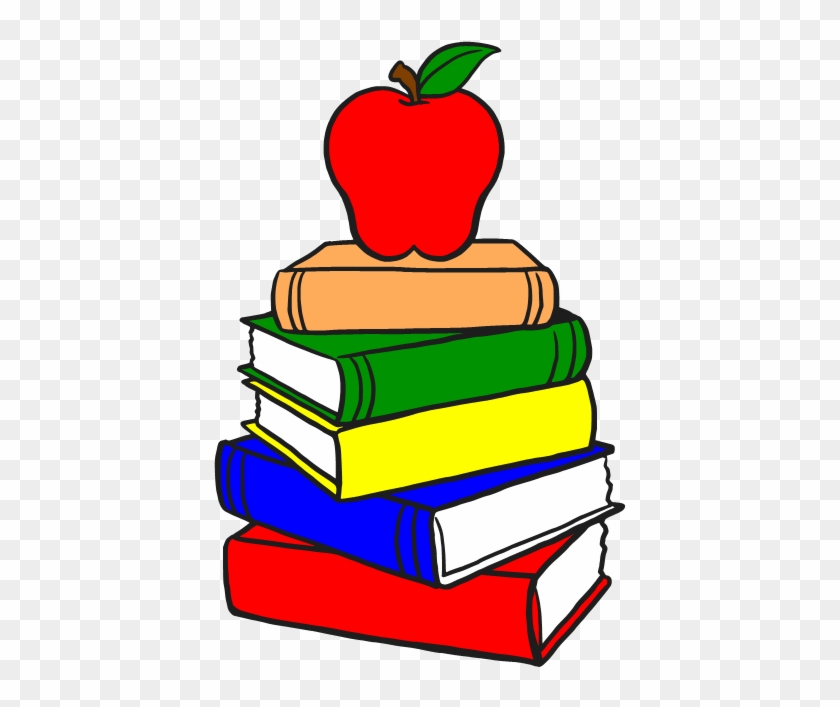 Mrs Kennedy Please cover and label ALL books, copies, stationary and uniform items before September to avoid unnecessary confusion in the classroom. Velcro shoes to be worn if unable to tie own laces. Thank you.I hope you have a lovely summer and look forward to seeing you all in September.Mrs KennedySchool success starts with attendance.Gaeilge: 	Bua na Cainte 2 – Edco €12.35English:  	(The school will provide all class readers)Mrs Murphy’s Handwriting  Copy Cursive Second Class- BCM €4.10Green Genie - Folens €12.70The Grumpy Teaspoon Activity Book Folens €9.55Sounds in Action B Folens €8.30Maths:Busy at Maths 2 - CJ Fallon €20.50Master Your Maths 2– CJ Fallons €10.55SESE:  Explore with Me  2 – Edco €12.95 Copies2 x120 page copies (English and Gaeilge)6 x 88 page copies (Test, LLO, Busy, Jolly Grammar, Homework and a spare copy1x 40 page copy (Religion)1 x 88 page sums copy C3 small square1 x A4 Hardback book (Songs and Poems)Folders2 x A4+ Strong mesh zip folders (Homework, Literacy Lift Off)1 x A4 Display Folder (40 pockets)StationaryTin Whistle D, Long ruler (30cm), 1 pencil case (will be left at school) with 5 pencils, 2 red pens, sharpener, 2 erasers, Twistables (please label all individual twistables). No markers allowed.2 large Pritt sticks.